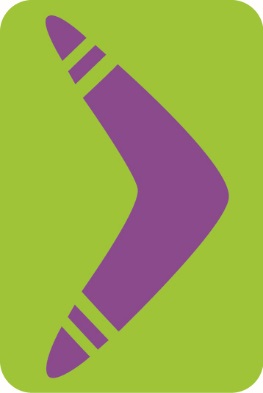 Inschrijvingsformulier (per familie) vakantieopvang ‘FUNtastisch!’ .Zomervakantie 2020 - 4: 20/07/2020 -24/07/2020.Workshop week.Zowel jong als oud kunnen tijdens de workshops aan de slag.Zo stellen we verschillende workshops voor; haken, naaien, armbandje maken, creatief met cement, creatief met het naaimachine (vanaf 1ste leerjaar) en zelfs gutsen (onze eigen stempels maken).Er zijn 2 workshops per dag.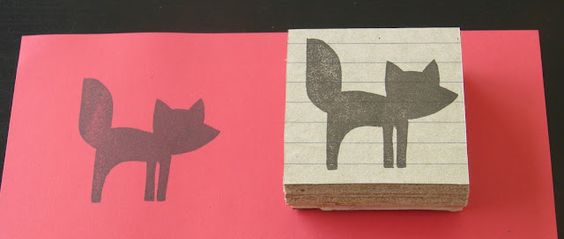 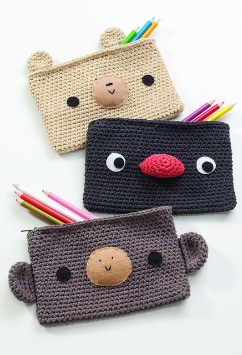 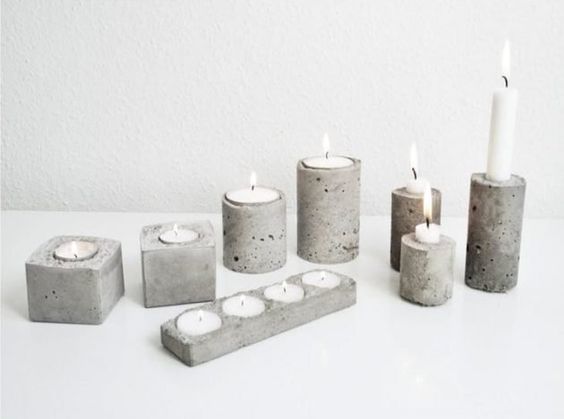 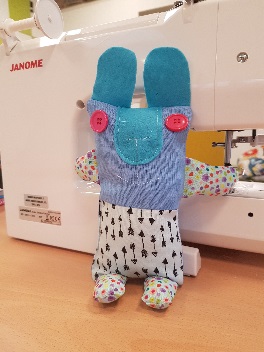 Prijs: 40€ per dag of 99€ per weekInbegrepen: koek, fruit, drank, knutselmateriaal, gebruik van naaimachine.Zelf mee te brengen: boterhammen Inschrijvingsformulier kan u verzenden via post of via e-mail (play@funtastisch.be).Uw aanvraag is pas definitief na betaling en bevestigingsmail (twee weken voor aanvang) op rekeningnummer : BE15 7310 3926 1430 (IBAN) met vermelding van naam, voornaam en Zomervakantie 2020-4. 1ste kind2de kind3de kind4de kindVoornaam:Achternaam:Maandag 20/07Dinsdag 21/07Woensdag 22/07Donderdag 23/07Vrijdag 24/07AanwezigGESLOTENGESLOTENVOLZETVOLZETVOLZET